ПреимуществаБыстросохнущее и прочное покрытиеОчень стойкая к атмосферным воздействиям и грязеотталкивающая поверхностьВыдерживает жёсткую чистку, даже под высоким давлениемПодготовка поверхности Основание должно быть чистым, сухим и твердым. Старые поверхности, отслаивающаяся краска и поврежденные участки дерева должны быть полностью зачищены. Загрязнения удалить с помощью Flügger Facade Clean, а плесень и наросты грибка используя  Flügger Facade Anti-green. Необработанную, новую и впитывающую древесину необходимо загрунтовать Flügger Wood Tex Grundolie.  В регионах с повышенной влажностью дополнительно использовать грунт Wood Tex Grundmaling. Нанесение Размешать перед использованием. Наносить кистью, валиком или краскопультом.ПримечаниеПроцент содержания влаги в дереве перед покраской не должен превышать: - окна и двери: 12 % +/-3 – фасады, заборы: 18 %Технические характеристикиТип:                                                Акриловая краскаПлотность:                                    1,31 кг/лСтепень блеска:                             25, полуматовыйСухой остаток:                               По весу: 51% ,  По объему: 35%Расход:                                            8-10  м²/л                                                         пиленая  древесина 6-8 м²/лТемпература нанесения:                Мин. рабочая температура в процессе                                                          нанесения и высыхания/отверждения: +5°C                                                          Макс. относительная влажность: 80%Время высыхания при температуре 20°C,относительной влажности 60%:     На отлип: 1 ч                                                          Интервал перекрытия: 5 ч                                                          Полное отверждение: несколько днейРазбавитель:                                    ВодаОчистка инструментов и т.д.:       Вода и мылоУсловия хранения:                         Хранить в прохладном месте. В плотно закрытой упаковке. Не замораживать.Код: WT AKRYLM                                 Июнь 2015г. заменяет Январь 2014 г.Убедитесь, что технический паспорт продукта самого последнего издания.Пожалуйста, обращайтесь к информации на наклейке, а также к инструкции по нанесению на сайтеhttp://www.flugger.dkВся информация основана на существующем законодательстве, лабораторных тестах и практическом опыте.Технический паспорт 
Flügger Wood Tex Akrylmaling (Acrylic Paint)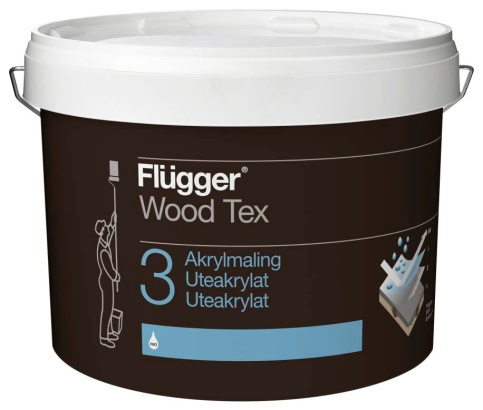 Описание продукта Полуматовая акриловая краска для дерева  на водной основе, с высокой кроющей способностью. Обеспечивает  эластичное  и очень прочное покрытие, которое сохраняет свой блеск и цвет в течение долгого времени. Защищает от атмосферных воздействий и продлевает срок службы дерева. Предотвращает образование плесени и грибка на поверхности. Выдерживает очистку под высоким давлением: максимально 80 бар, минимальное расстояние от основания 30 см, максимальная температура воды 30°С.Является одним из продуктов системы окрашивания «Wood Tex» и используется для наружных работ в качестве  финишного покрытия по новой и ранее окрашенной, а также пропитанной под давлением или подверженной вакуумной обработке древесине. Предназначена для различных строительных конструкций, деревянных фасадов.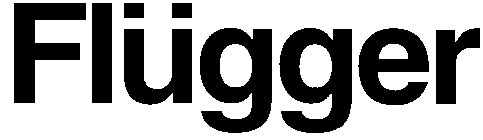 